ООО Мой Зубной Мой Зубной – Крупнейшая сеть стоматологических клиник в России.

Клиники «Мой Зубной» работают на рынке стоматологических услуг в Санкт-Петербурге с 2007 года. Мы уверенно занимаем сегмент доступной стоматологии в Санкт-Петербурге и Ленинградской области, что позволяет нам получать неизменно большой и стабильный поток платежеспособных пациентов независимо от времени года и экономической ситуации в стране.

В распоряжении при работе у нас:
- 59 филиалов в Санкт-Петербурге и Ленинградской области (возможность выбрать один или несколько территориально удобных для Вас филиалов)
- современное импортное оборудование для лечения и диагностики ведущих мировых производителей, качественные импортные материалы.

Работа в «Мой Зубной»:
Стабильность и уверенность в своем будущем, штат более 700 человек, работа в сильной команде профессионалов, высокая заработная плата.

Миссия «Мой Зубной»:
Предоставление людям качественных и доступных стоматологических услуг, достижение положительных результатов, осуществление комплексного подхода к лечению взрослых и детей.

Стоматологические клиники «Мой Зубной» постоянно развиваются.Предлагаем Вам присоединиться к профессиональной команде единомышленников!Приглашаем на работу медицинских сестер (ассистентов стоматологов).Заработная плата от 45 000 до 60 000 руб. (до вычета налогов).Рассматриваем кандидатов без опыта работы. Наши медсестры поделятся с Вами опытом и обучат всем тонкостям профессии. Также рассматриваем студентов медицинских вузов и ссузов.Обязанности:- Встреча пациентов, работа с медицинской документацией.- Запись пациентов на прием (входящие звонки).- Стерилизация медицинских инструментов, работа со стерилизационным оборудованием.- Уборка и поддержание чистоты в клинике, соблюдение санэпидрежима.- Помощь врачу-стоматологу.Требования:- Медицинское средне-специальное образование (диплом «Сестринское дело»).- Знание ПК на уровне пользователя.- Коммуникабельность.- Доброжелательность.- Активность.- Готовность к обучению.Условия:- Работа в современной стоматологической клинике.- Профессиональный, дружный коллектив.- Возможность профессионального роста.- Достойная оплата труда, белая заработная плата (оклад + премии по результатам работы).- Ставка за смену (12 часов) от 2 600 рублей до 3 400 рублей.- Сменный график работы, работа рядом с домом- Оформление в соответствии с ТК РФ.Приглашаем на работу на должность санитарки.Заработная плата от 30 000 до 40 000 руб. (до вычета налогов).Рассматриваем кандидатов без опыта работы. Также рассматриваем студентов медицинских вузов и ссузов.Обязанности:- Поддержание чистоты в клинике (влажная уборка всех помещений).- Помощь медицинской сестре в проведении генеральных уборок.- Предстерилизационная обработка стоматологических инструментов.- Помощь медицинской сестре в подготовке к стерилизации.Требования:- Активность.- Трудолюбие.- Порядочность.Условия:- Работа в современной стоматологической клинике.- Профессиональный, дружный коллектив.- Возможность профессионального роста.- Достойная оплата труда, белая заработная плата (оклад + премии по результатам работы).- Ставка за смену (12 часов) от 2 000 рублей до 2 200 рублей.- Сменный график работы, работа рядом с домом (возможность выбрать удобный филиал).- Оформление в соответствии с ТК РФ.Наши клиники расположены во всех районах Санкт-Петербурга и Ленинградской области, поэтому подберем удобный филиал для Вашего местожительства!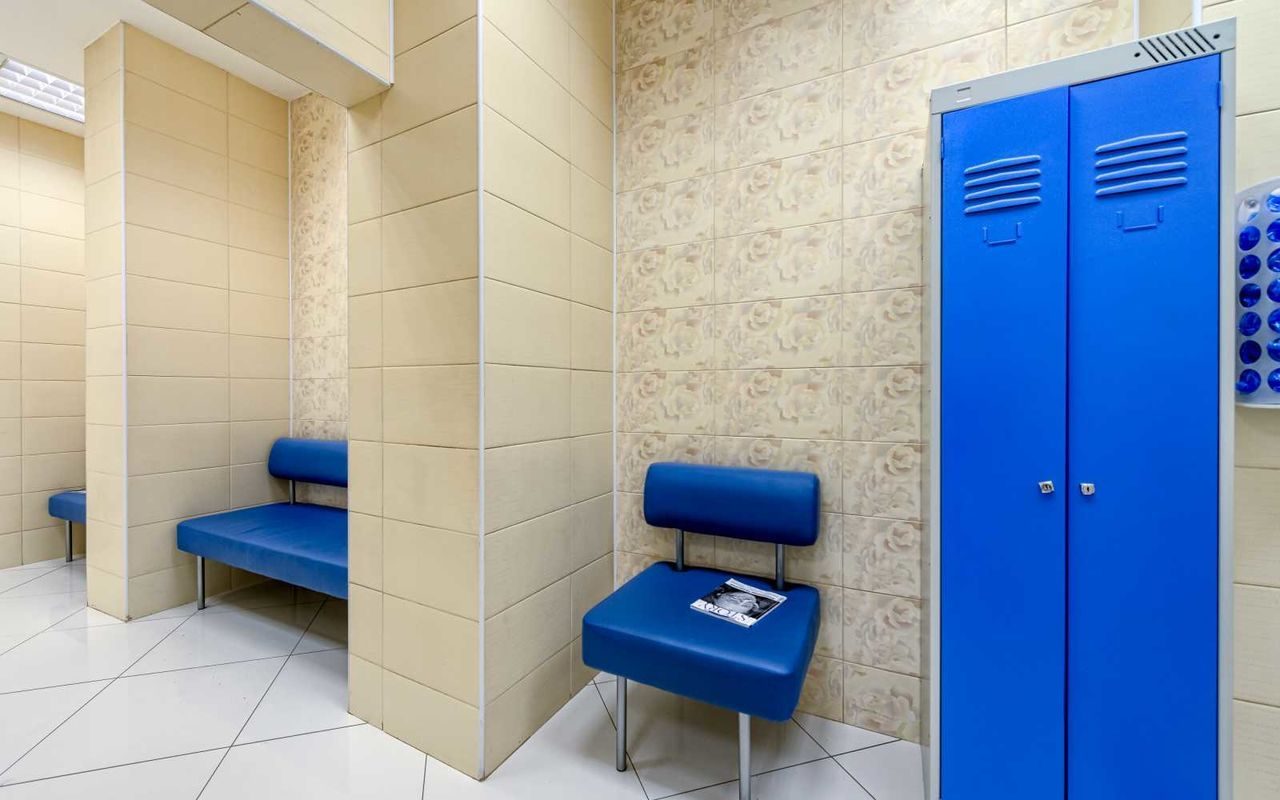 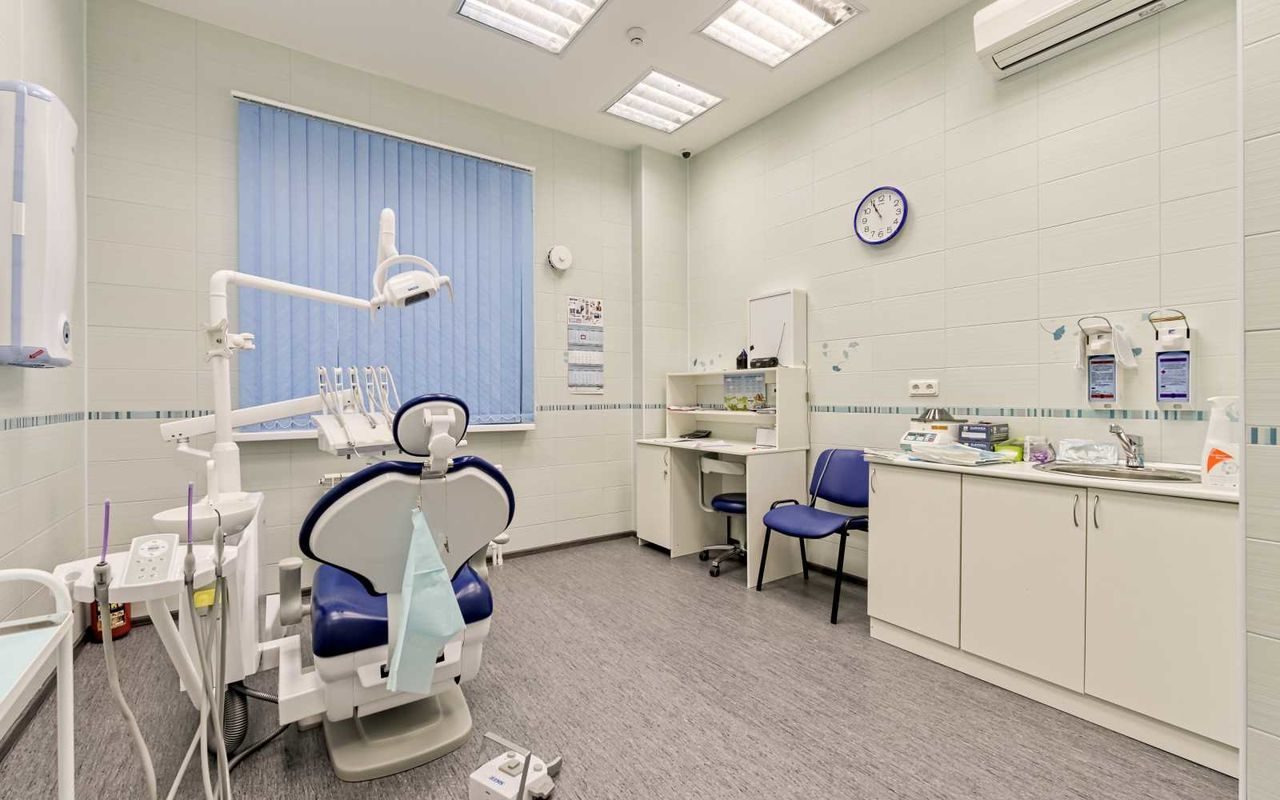 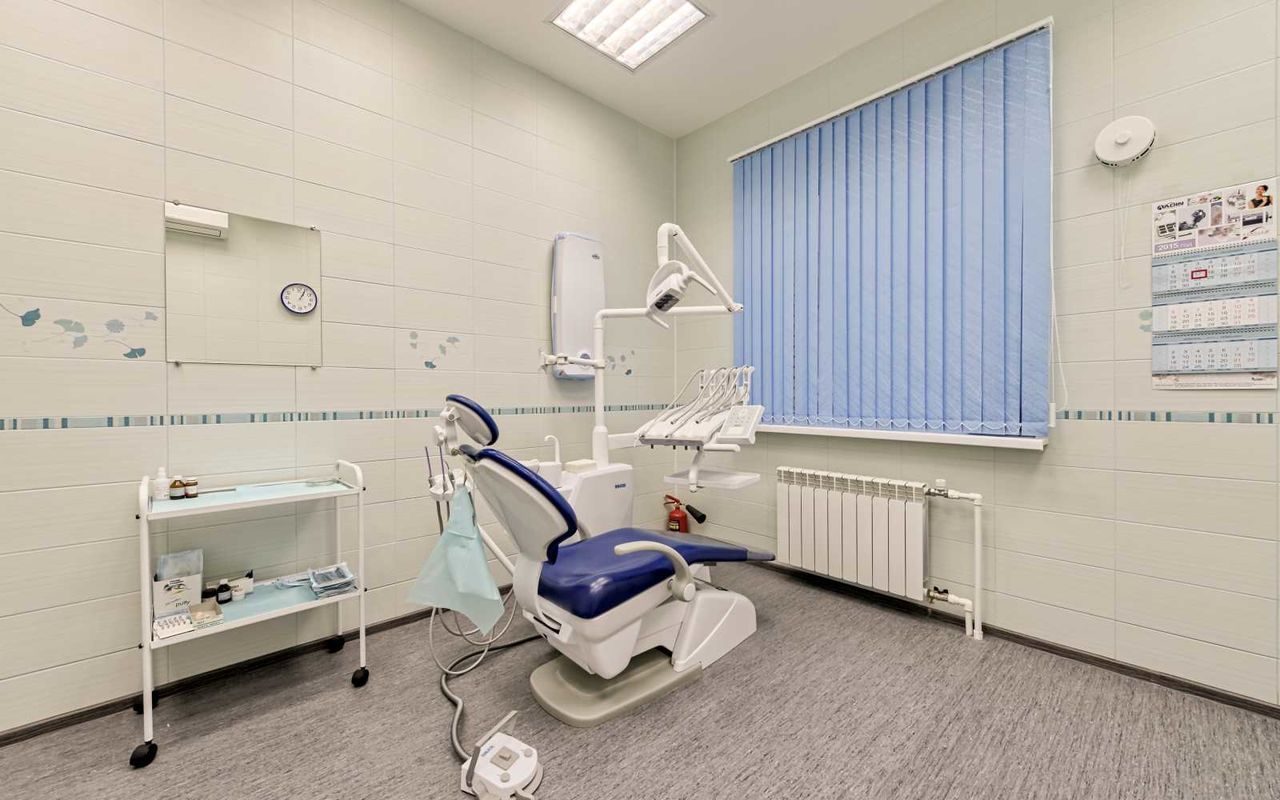 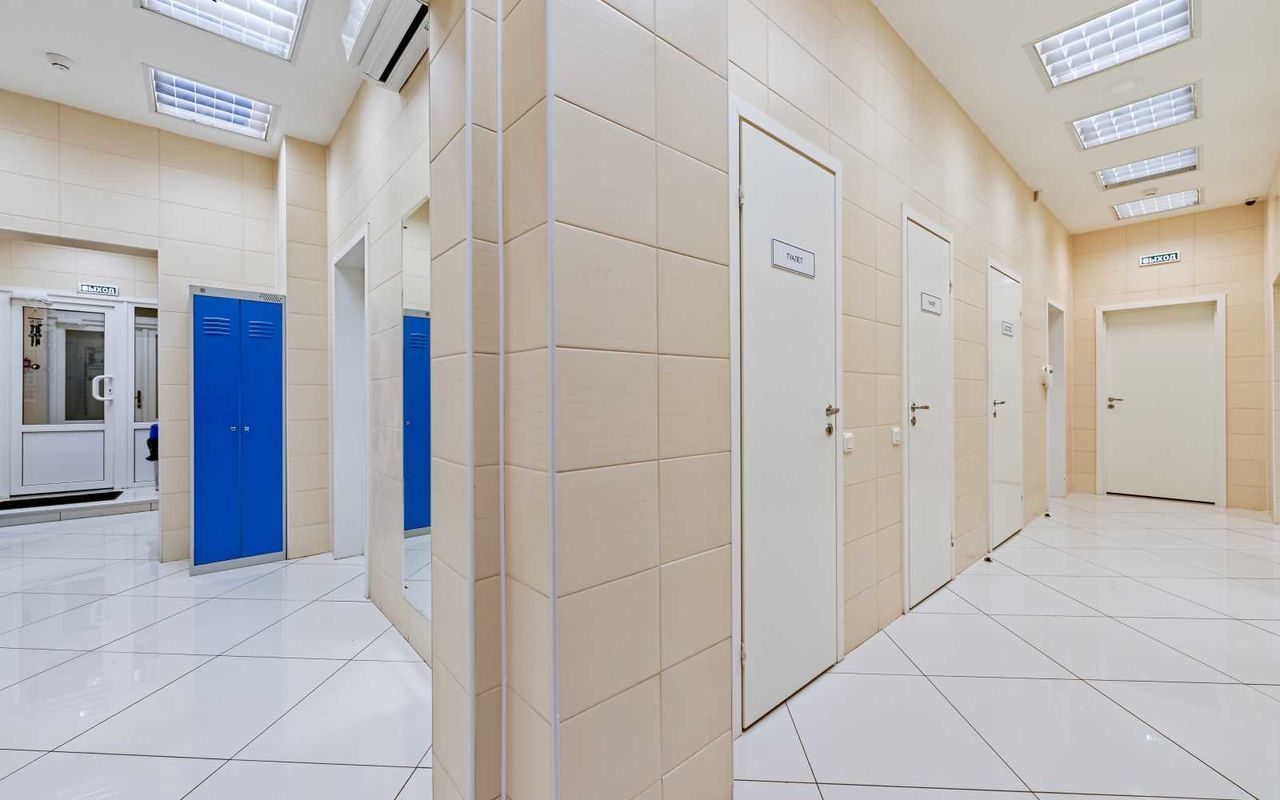 По всем вопросам, а также для записи на собеседование звоните по телефону: 8-911-020-73-73 (Виктория), 8-911-712-64-64 (Татьяна). hr.moyzubnoy@mail.ruhr.moyzubnoy@bk.ru